Операции – Бухгалтерский учет – Журнал операций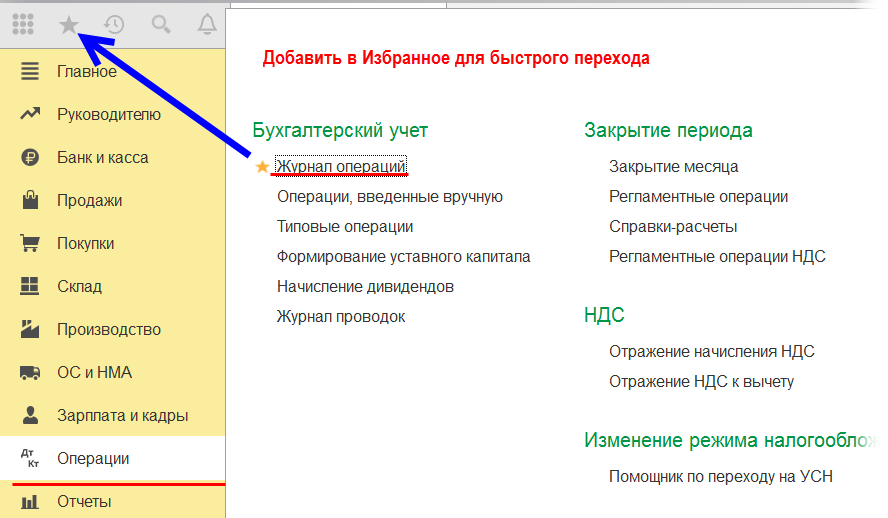 Переходим в Журнал.Еще – Настроить список – вкладка Отбор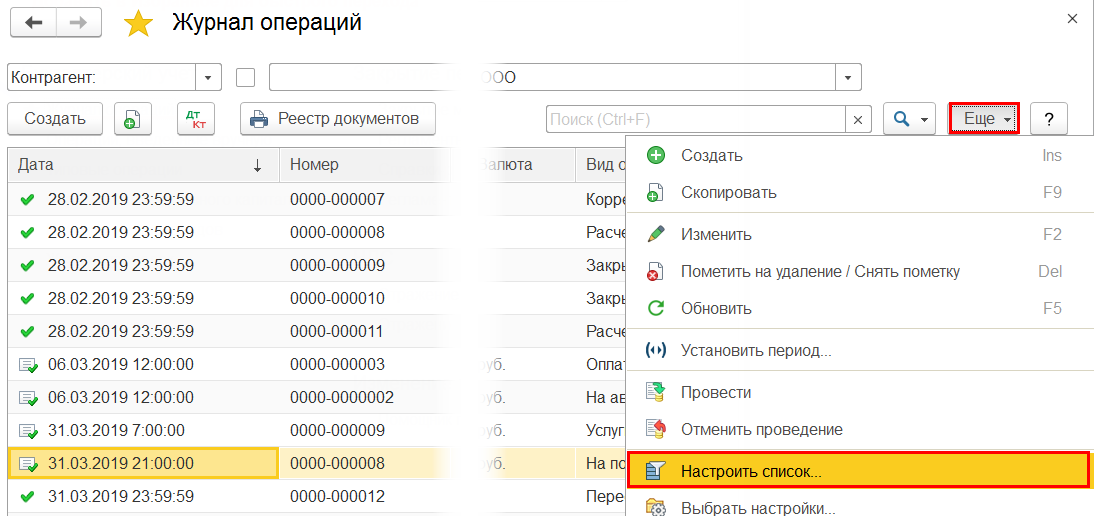 Тип документа перенести в колонку Поле (перетащить слева направо или по кнопке Добавить новый элемент)Вид сравнения – В спискеСписок значений – кнопка Добавить – выбрать документы Реализация (акт, накладная) и Счет-фактура выданный – ОКкнопка Завершить редактирование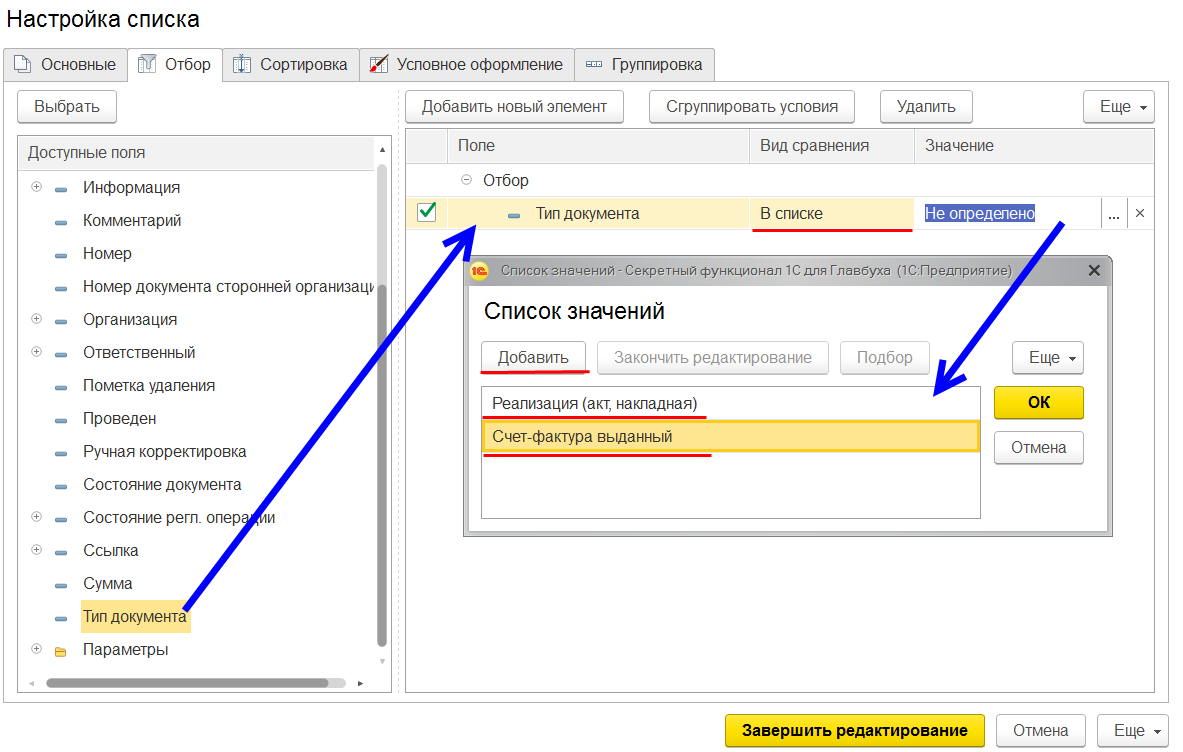 В списке ВСЕ счета-фактуры:На авансНа реализацию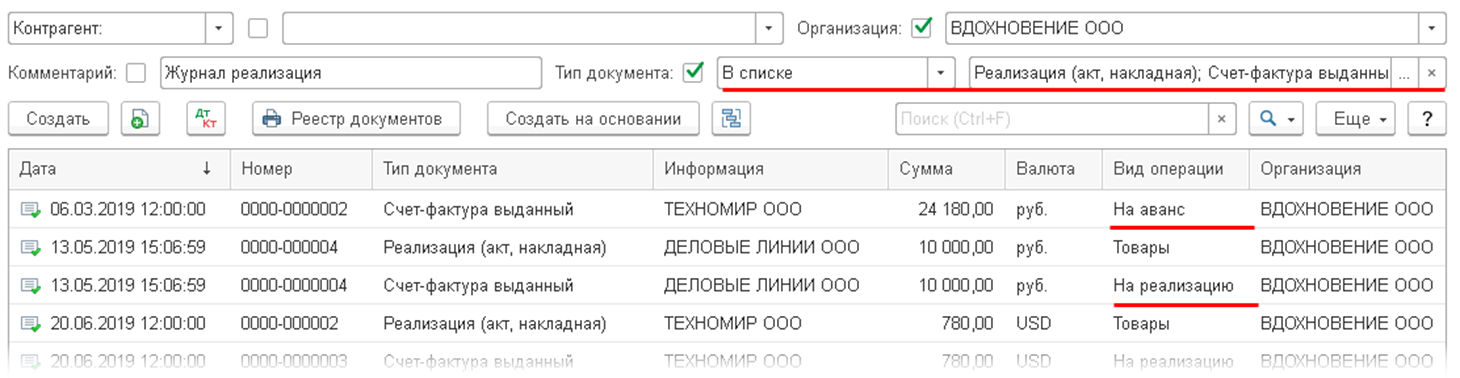 Если мы хотим исключить СФ на аванс, то выполняем дополнительно следующее.Еще – Настроить список – вкладка ОтборВид операции перенести в колонку Поле (перетащить слева направо или по кнопке Добавить новый элемент)Вид сравнения – Не равноВыбор типа данных – Вид счета-фактуры выставленного – ОК – выбрать вид На аванскнопка Завершить редактирование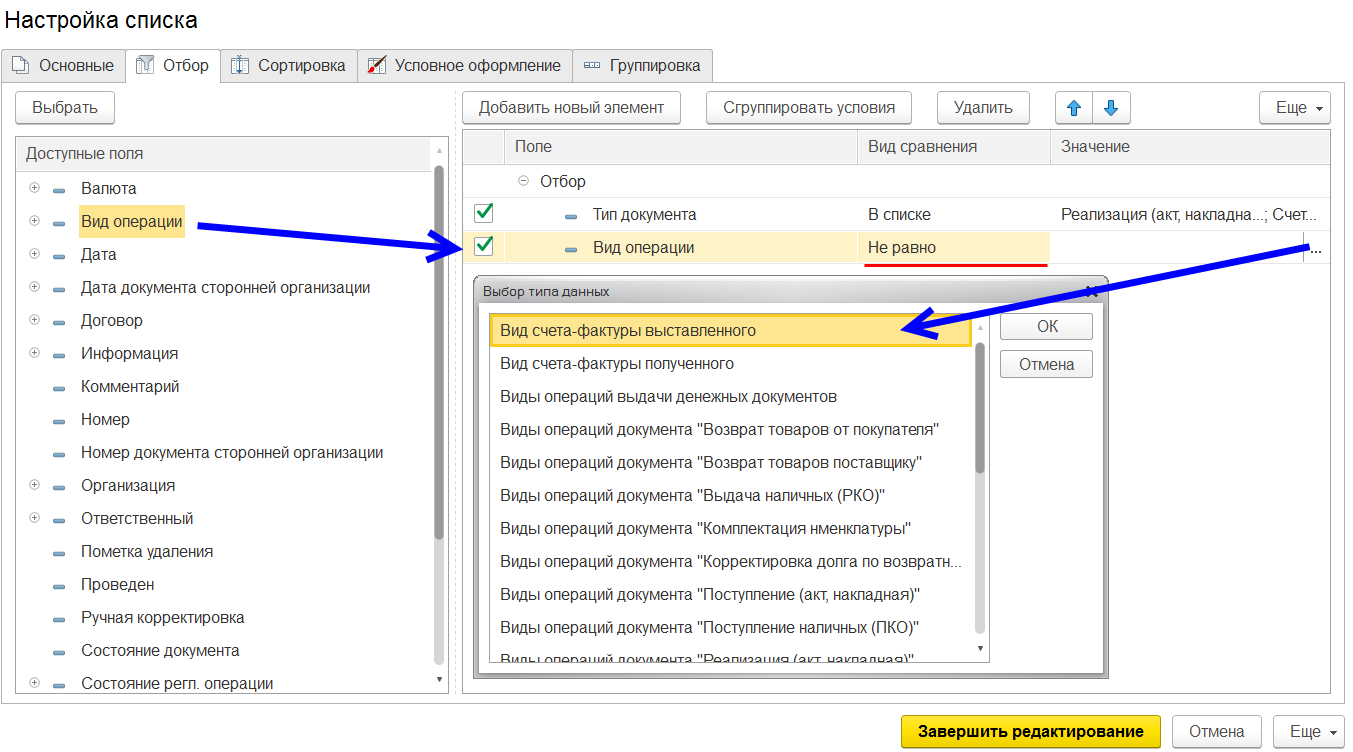 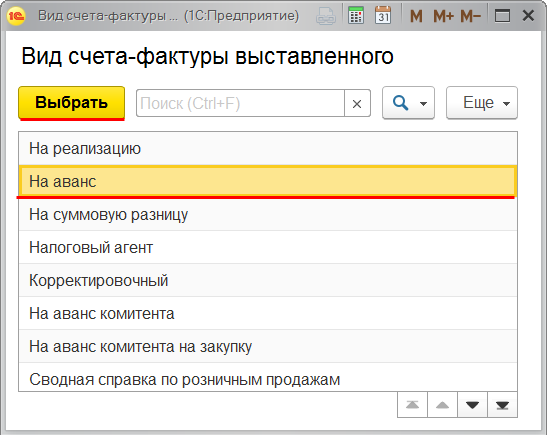 В списке ТОЛЬКО счета-фактуры:На реализацию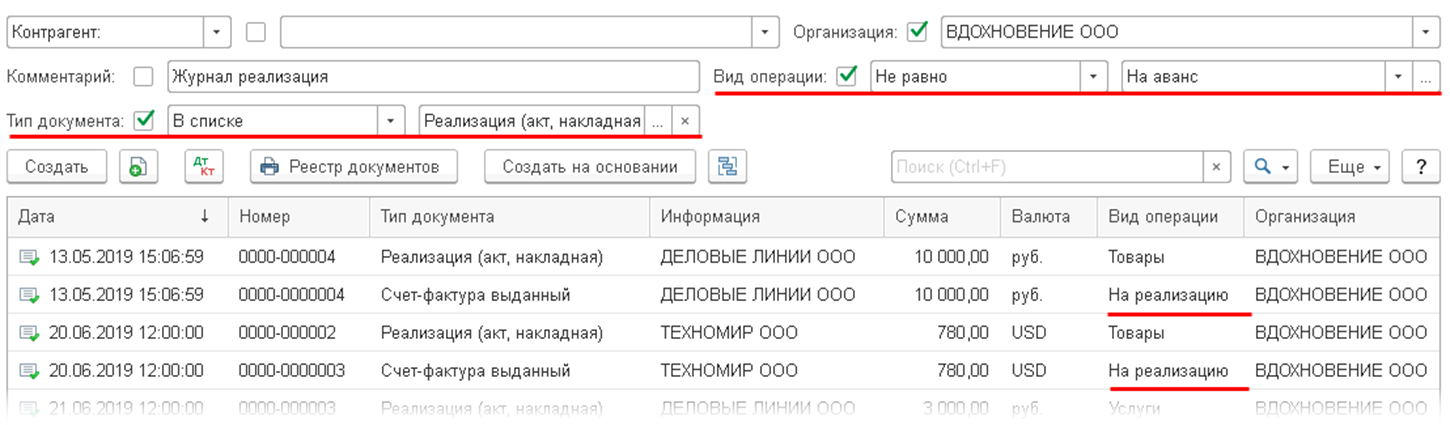 Настройки можно сохранить через Еще – Сохранить настройки.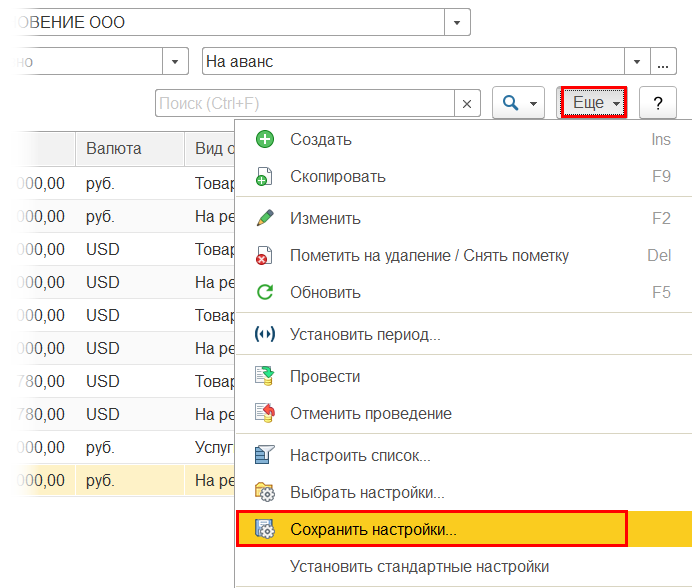 И выбирать их при необходимости через Еще – Выбрать настройки.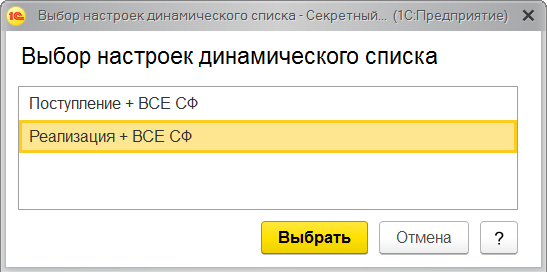 При этом в журнале установить стандартные настройки, чтобы отборы не мешали им пользоваться. Еще – Установить стандартные настройки.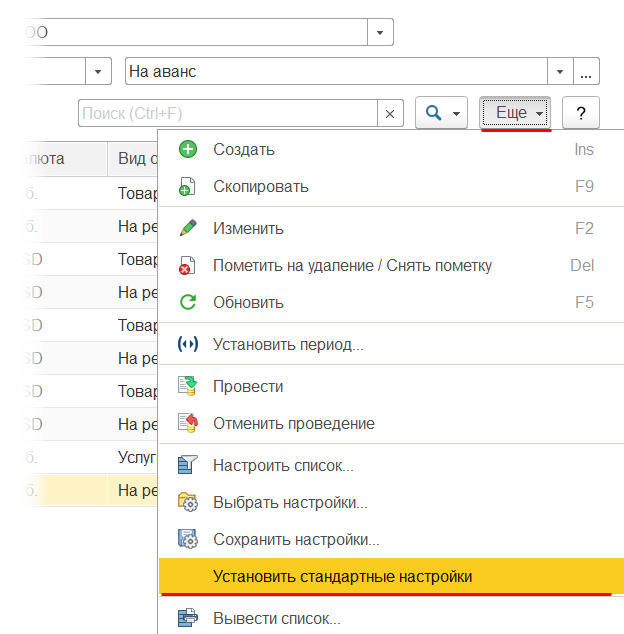 Журнал можно добавить в Избранное, кликнув по звездочке, как показано на первом скрине.